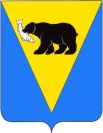 Р А С П О Р Ж Е Н И ЕАДМИНИСТРАЦИИ  УСТЬ-БОЛЬШЕРЕЦКОГО  МУНИЦИПАЛЬНОГО РАЙОНАот  30.11.2017  №  290Об утверждении Плана мероприятий по организации системы обучения и повышения квалификации сотрудников Администрации Усть-Большерецкого муниципального района, ответственных за привлечение инвестиций и поддержку предпринимательстваНа основании распоряжения Администрации Усть-Большерецкого муниципального района от 20.04.2016 № 133 «Об утверждении Плана мероприятий (дорожная карта) по внедрению успешных практик, направленных на развитие и поддержку малого и среднего предпринимательства, включенных в Атлас муниципальных практик, на территории Усть-Большерецкого муниципального района (с изменениями от 09.08.2017 № 194):1.	Утвердить План мероприятий по организации системы обучения и повышения квалификации сотрудников Администрации Усть-Большерецкого муниципального района, ответственных за привлечение инвестиций и поддержку предпринимательства, согласно приложению.2.	Контроль за исполнением настоящего распоряжения возложить на руководителя управления делами.3.	Настоящее распоряжение вступает в силу со дня его подписания.Глава Усть-Большерецкого муниципального района                                                                             К.Ю. ДеникеевПриложение к распоряжению администрации Усть-Большерецкого муниципального района                                                    от  30.11.2017   № 290План мероприятий по организации системы обучения и повышения квалификации сотрудников Администрации Усть-Большерецкого муниципального района, ответственных за привлечение инвестиций и поддержку предпринимательства№ п/пСтруктурное подразделение администрации Фамилия, имя,отчествоДолжностьФорма обучения и повышенияквалификацииПериодичностьобучения иповышенияквалификации1.Управление экономической политики Администрации Усть-Большерецкого муниципального районаЕрмолова Анастасия ВладимировнаЗаместитель руководителя Управления экономической политики – начальник отдела прогнозирования и экономического анализа Администрации Усть-Большерецкого муниципального районаУчастие в работе семинаров, совещаний по вопросу привлечения инвестиций и поддержки предпринимательства; изучение специализированной литературы по повышению эффективности работы органов местного самоуправления по привлечению инвестиций, самообразованиеПо мере проведения семинаров, конференций и других мероприятий, посвященных проблемам и вопросам, возникающим в процессе инвестиционной деятельности;постоянно2.Управление экономической политики Администрации Усть-Большерецкого муниципального районаШестакова Виктория ВикторовнаКонсультант отдела прогнозирования и экономического анализа в составе Управления экономической политики Администрации Усть-Большерецкого муниципального районаУчастие в работе семинаров, совещаний по вопросу привлечения инвестиций и поддержки предпринимательства; изучение специализированной литературы по повышению эффективности работы органов местного самоуправления по привлечению инвестиций, самообразованиеПо мере проведения семинаров, конференций и других мероприятий, посвященных проблемам и вопросам, возникающим в процессе инвестиционной деятельности;постоянно3.Управление культуры, молодежи и спорта Администрации Усть-Большерецкого муниципального районаЕрошевская Ольга ВикторовнаРуководитель Управления культуры, молодежи и спорта Администрации Усть-Большерецкого муниципального районаУчастие в работе семинаров, совещаний по вопросу привлечения инвестиций и поддержки предпринимательства; изучение специализированной литературы по повышению эффективности работы органов местного самоуправления по привлечению инвестиций, самообразованиеПо мере проведения семинаров, конференций и других мероприятий, посвященных проблемам и вопросам, возникающим в процессе инвестиционной деятельности;постоянно4.Комитет ЖКХ, ТЭК, транспорта, связи и строительства Администрации Усть-Большерецкого муниципального районаЛевченко Александр ВладимировичРуководитель Комитета ЖКХ, ТЭК, транспорта, связи и строительства Администрации Усть-Большерецкого муниципального районаУчастие в работе семинаров, совещаний по вопросу привлечения инвестиций и поддержки предпринимательства; изучение специализированной литературы по повышению эффективности работы органов местного самоуправления по привлечению инвестиций, самообразованиеПо мере проведения семинаров, конференций и других мероприятий, посвященных проблемам и вопросам, возникающим в процессе инвестиционной деятельности;постоянно5.Управление образования Администрации Усть-Большерецкого муниципального районаВасильева Ирина ИгоревнаРуководитель Управления образования Администрации Усть-Большерецкого муниципального районаУчастие в работе семинаров, совещаний по вопросу привлечения инвестиций и поддержки предпринимательства; изучение специализированной литературы по повышению эффективности работы органов местного самоуправления по привлечению инвестиций, самообразованиеПо мере проведения семинаров, конференций и других мероприятий, посвященных проблемам и вопросам, возникающим в процессе инвестиционной деятельности;постоянно